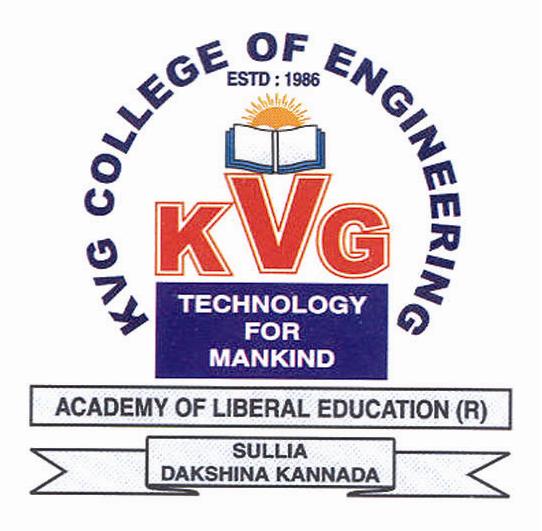 		FACULTY  PROFILE		FACULTY  PROFILE		FACULTY  PROFILE		FACULTY  PROFILE		FACULTY  PROFILE		FACULTY  PROFILE		FACULTY  PROFILE		FACULTY  PROFILEName of the FacultyName of the FacultySATHISHA I BSATHISHA I BSATHISHA I BSATHISHA I B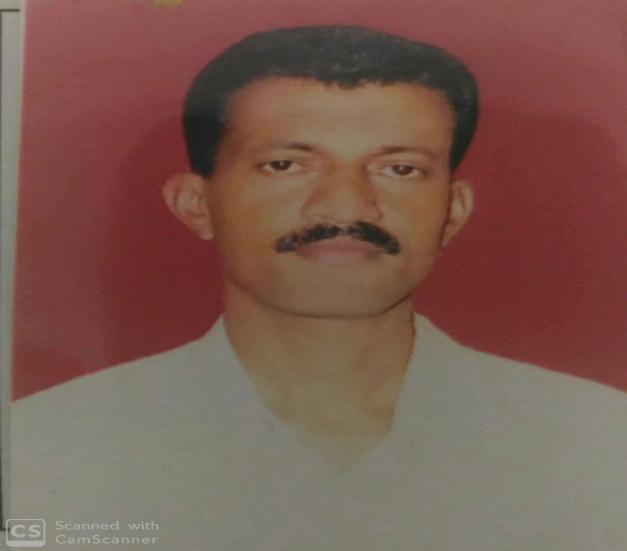 DesignationDesignationForemanForemanForemanForemanContact NumberContact NumberContact NumberContact NumberMobile: +91-9964023860Mobile: +91-9964023860Mobile: +91-9964023860Mobile: +91-9964023860E-mail IDE-mail IDsathishaibsullia@gmail.comsathishaibsullia@gmail.comsathishaibsullia@gmail.comsathishaibsullia@gmail.comEducational QualificationEducational QualificationEducational QualificationEducational QualificationEducational QualificationEducational QualificationEducational QualificationEducational QualificationQualificationSpecialization  Specialization  Year of PassingYear of PassingCollege &BoardCollege &BoardCollege &BoardB.ScCBZCBZ19921992Sri Mahaveera college MoodabidriSri Mahaveera college MoodabidriSri Mahaveera college MoodabidriWork ExperienceWork ExperienceWork ExperienceWork ExperienceWork ExperienceWork ExperienceWork ExperienceWork ExperienceLab InstructorLab InstructorLab InstructorLab InstructorSr. Lab InstructorSr. Lab InstructorSr. Lab InstructorFF Foreman10+Year Experience10+Year Experience10+Year Experience10+Year Experience8+ Year Experience8+ Year Experience8+ Year ExperienceF1110 10+Year ExperienceDate of Joining to the CollegeDate of Joining to the CollegeDate of Joining to the CollegeDate of Joining to the CollegeDate of Joining to the CollegeDate of Joining to the CollegeDate of Joining to the CollegeDate of Joining to the College09th May 199409th May 199409th May 199409th May 199409th May 199409th May 199409th May 199409th May 1994In-House ExperienceIn-House ExperienceIn-House ExperienceIn-House ExperienceIn-House ExperienceIn-House ExperienceIn-House ExperienceIn-House ExperienceIn-House ExperienceIn-House ExperienceIn-House Experience    Designation    Designation    Designation    DesignationDurationDurationDurationDurationDurationDepartmentDepartment    Designation    Designation    Designation    DesignationFromFromFromToToDepartmentDepartmentLab InstructorLab InstructorLab InstructorLab Instructor09-05-199409-05-199409-05-199405-12-200405-12-2004ChemistryChemistry Senior Instructor Senior Instructor Senior Instructor Senior Instructor06-12-200406-12-200406-12-200426-02-201226-02-2012chemistrychemistryForemanForemanForemanForeman27-02-201227-02-201227-02-2012Till dateTill dateChemistryChemistryWorkshops / Short-termCourse AttendedWorkshops / Short-termCourse AttendedWorkshops / Short-termCourse AttendedWorkshops / Short-termCourse AttendedWorkshops / Short-termCourse AttendedWorkshops / Short-termCourse AttendedWorkshops / Short-termCourse AttendedWorkshops / Short-termCourse AttendedWorkshops / Short-termCourse AttendedWorkshops / Short-termCourse AttendedWorkshops / Short-termCourse AttendedSL.No.SL.No.Workshop TitleWorkshop TitleWorkshop TitleWorkshop TitlePlacePlacePlacePlaceDate&YearPersonality Development program Personality Development program Personality Development program Personality Development program KVGCE, CS Dept, SulliaKVGCE, CS Dept, SulliaKVGCE, CS Dept, SulliaKVGCE, CS Dept, Sullia29th and 30th 2001Best Practice for Computer Lab ManagementBest Practice for Computer Lab ManagementBest Practice for Computer Lab ManagementBest Practice for Computer Lab ManagementKVGCE, CS Dept, SulliaKVGCE, CS Dept, SulliaKVGCE, CS Dept, SulliaKVGCE, CS Dept, Sullia12th& 13 Oct, 2012Responsibilities Taken in College LevelResponsibilities Taken in College LevelResponsibilities Taken in College LevelResponsibilities Taken in College LevelResponsibilities Taken in College LevelResponsibilities Taken in College LevelResponsibilities Taken in College LevelResponsibilities Taken in College LevelResponsibilities Taken in College LevelResponsibilities Taken in College LevelResponsibilities Taken in College LevelEventEventEventPositionsPositionsPositionsPositionsPositionsDurationDurationDurationEventEventEventPositionsPositionsPositionsPositionsPositionsFromFromFromAnnual Sports MeetAnnual Sports MeetAnnual Sports MeetOfficials for eventsOfficials for eventsOfficials for eventsOfficials for eventsOfficials for events05-03--1105-03--11-----Ayudha  poojaAyudha  poojaAyudha  poojaRangoli & Decoration CommitteeRangoli & Decoration CommitteeRangoli & Decoration CommitteeRangoli & Decoration CommitteeRangoli & Decoration Committee20182018Till the dateParticipation details in the Department level activitiesParticipation details in the Department level activitiesParticipation details in the Department level activitiesParticipation details in the Department level activitiesParticipation details in the Department level activitiesParticipation details in the Department level activitiesParticipation details in the Department level activitiesParticipation details in the Department level activitiesParticipation details in the Department level activitiesParticipation details in the Department level activitiesParticipation details in the Department level activitiesSL.No.EventEventEventEventRole / ResponsibilitiesRole / ResponsibilitiesRole / ResponsibilitiesRole / ResponsibilitiesRole / ResponsibilitiesRole / Responsibilities1Library HourLibrary HourLibrary HourLibrary HourIncharge Incharge Incharge Incharge Incharge Incharge Awards / Recognition / Achievements/ OthersAwards / Recognition / Achievements/ OthersAwards / Recognition / Achievements/ OthersAwards / Recognition / Achievements/ OthersAwards / Recognition / Achievements/ OthersAwards / Recognition / Achievements/ OthersAwards / Recognition / Achievements/ OthersAwards / Recognition / Achievements/ OthersAwards / Recognition / Achievements/ OthersAwards / Recognition / Achievements/ OthersAwards / Recognition / Achievements/ OthersMr. SATHEESHA I B, CHEMISTRY DEPT., KVGCE, SULLIA, D.K-574327.Reach me satheeshaibsullia@gmail.com Mr. SATHEESHA I B, CHEMISTRY DEPT., KVGCE, SULLIA, D.K-574327.Reach me satheeshaibsullia@gmail.com Mr. SATHEESHA I B, CHEMISTRY DEPT., KVGCE, SULLIA, D.K-574327.Reach me satheeshaibsullia@gmail.com Mr. SATHEESHA I B, CHEMISTRY DEPT., KVGCE, SULLIA, D.K-574327.Reach me satheeshaibsullia@gmail.com Mr. SATHEESHA I B, CHEMISTRY DEPT., KVGCE, SULLIA, D.K-574327.Reach me satheeshaibsullia@gmail.com Mr. SATHEESHA I B, CHEMISTRY DEPT., KVGCE, SULLIA, D.K-574327.Reach me satheeshaibsullia@gmail.com Mr. SATHEESHA I B, CHEMISTRY DEPT., KVGCE, SULLIA, D.K-574327.Reach me satheeshaibsullia@gmail.com Mr. SATHEESHA I B, CHEMISTRY DEPT., KVGCE, SULLIA, D.K-574327.Reach me satheeshaibsullia@gmail.com Mr. SATHEESHA I B, CHEMISTRY DEPT., KVGCE, SULLIA, D.K-574327.Reach me satheeshaibsullia@gmail.com Mr. SATHEESHA I B, CHEMISTRY DEPT., KVGCE, SULLIA, D.K-574327.Reach me satheeshaibsullia@gmail.com Mr. SATHEESHA I B, CHEMISTRY DEPT., KVGCE, SULLIA, D.K-574327.Reach me satheeshaibsullia@gmail.com 